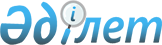 О внесении изменений в некоторые приказы Министерства транспорта и коммуникаций Республики КазахстанПриказ Министра транспорта и коммуникаций Республики Казахстан от 20 сентября 2013 года № 733. Зарегистрирован в Министерстве юстиции Республики Казахстан 18 октября 2013 года № 8824.
      В соответствии с пунктом 1 статьи 43-1 Закона Республики Казахстан от 24 марта 1998 года "О нормативных правовых актах", ПРИКАЗЫВАЮ:
      1. Утвердить прилагаемый перечень некоторых приказов Министерства транспорта и коммуникаций Республики Казахстан, в которые вносятся изменения, согласно приложению к настоящему приказу.
      2. Комитету гражданской авиации Министерства транспорта и коммуникаций Республики Казахстан (Сейдахметов Б.К.) обеспечить:
      1) в установленном законодательством порядке государственную регистрацию настоящего приказа в Министерстве юстиции Республики Казахстан;
      2) после государственной регистрации настоящего приказа в Министерстве юстиции Республики Казахстан, официальное опубликование в средствах массовой информации, в том числе на интернет-ресурсе Министерства транспорта и коммуникаций Республики Казахстан и размещение его на интранет-портале государственных органов;
      3) представление в Юридический департамент Министерства транспорта и коммуникаций Республики Казахстан сведений о государственной регистрации и о направлении на опубликование в средствах массовой информации в течение 5 рабочих дней после государственной регистрации настоящего приказа в Министерстве юстиции Республики Казахстан.
      3. Контроль за исполнением настоящего приказа возложить на вице-министра транспорта и коммуникаций Республики Казахстан Бектурова А.Г.
      4. Настоящий приказ вводится в действие по истечении десяти календарных дней после дня его первого официального опубликования. Перечень некоторых приказов Министерства транспорта и
коммуникаций Республики Казахстан, в которые вносятся изменения
      1. В приказ Министра транспорта и коммуникаций Республики Казахстан от 9 марта 2011 года № 123 "Об утверждении Правил списания воздушных судов" (зарегистрирован в Реестре государственной регистрации нормативных правовых актов под № 6868, опубликованный в газете "Казахстанская правда" от 23 июня 2011 г., № 196 (26617) следующее изменение:
      в Правилах списания воздушных судов, утвержденных указанным приказом:
      пункт 15 изложить в следующей редакции:
      "15. Уполномоченный орган, на основании представленных документов, принимает решение на списание воздушного судна и в течение 15 календарных дней, с момента получения документов, исключает воздушное судно из Государственного реестра гражданских воздушных судов Республики Казахстан. Эксплуатанту (владельцу) воздушного судна выдается Свидетельство об исключении воздушного судна из государственного реестра гражданских воздушных судов Республики Казахстан по форме утвержденной приказом Министра транспорта и коммуникаций Республики Казахстан от 18 сентября 2012 года № 613 "Об утверждении Правил государственной регистрации гражданских воздушных судов Республики Казахстан, прав на них и сделок с ними, а также форм документов, удостоверяющих права на них", (зарегистрированный в Реестре государственной регистрации нормативных правовых актов под № 8020).".
      2. В приказ исполняющего обязанности Министра транспорта и коммуникаций Республики Казахстан от 16 мая 2011 года № 279 "Об утверждении Инструкции по организации и обслуживанию воздушного движения" (зарегистрированный в Реестре государственной регистрации нормативных правовых актов под № 7006, опубликованный в газете "Юридическая газета" от 26.07.2011 г., № 105 (2095), "Юридическая газета" от 27.07.2011 г., № 106 (2096); "Юридическая газета" от 28.07.2011 г., № 107 (2097), "Юридическая газета" от 29.07.2011 г., № 108 (2098)) следующее изменение:
      в Инструкции по организации и обслуживанию воздушного движения, утвержденной указанным приказом: 
      пункт 67 изложить в следующей редакции:
      "67. Органы ОВД обеспечиваются последней информацией о фактических и прогнозируемых метеорологических условиях, а также вулканической деятельности, необходимой для выполнения ими соответствующих функций в соответствии с Правилами метеорологического обеспечения гражданской авиации Республики Казахстан, утвержденными постановлением Правительства Республики Казахстан от 29 декабря 2012 года № 1768".
      3. В приказ Министра транспорта и коммуникаций Республики Казахстан от 13 июня 2011 года № 362 "Об утверждении квалификационных требований, предъявляемых к лицам, которым выдается свидетельство авиационного персонала" (зарегистрированный в Реестре государственной регистрации нормативных правовых актов под № 7058, опубликованный в газете "Казахстанская правда" от 10 августа 2011 г., № 251 (26672)) следующее изменение:
      в Квалификационных требованиях, предъявляемых к лицам, которым выдается свидетельство авиационного персонала, утвержденных указанным приказом:
      пункт 80 изложить в следующей редакции:
      "80. Авиационная метеорология включает в себя:
      основные теоретические вопросы авиационной метеорологии;
      основные положения документов, регламентирующие метеообеспечение авиации;
      инструкция по метеообеспечению полетов на аэродроме, разработанная в соответствии с Правилами метеорологического обеспечения гражданской авиации в Республике Казахстан, утвержденными постановлением Правительства Республики Казахстан от 29 декабря 2012 года № 1768;
      метеорологические наблюдения и сводки;
      наблюдения и донесения с борта воздушных судов;
      прогнозы погоды;
      предупреждения об опасных метеорологических условиях и явлениях погоды;
      авиационные карты погоды;
      обеспечение метеоинформацией экипажей ВС находящихся в воздухе.".
      4. Утратил силу приказом и.о. Министра по инвестициям и развитию РК от 28.07.2017 № 509 (вводится в действие по истечении двадцати одного календарного дня после дня его первого официального опубликования).




					© 2012. РГП на ПХВ «Институт законодательства и правовой информации Республики Казахстан» Министерства юстиции Республики Казахстан
				
Министр
А. ЖумагалиевПриложение
к приказу
Министра транспорта и
коммуникаций Республики Казахстан
от 20 сентября 2013 года № 733 